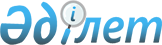 О внесении изменений в приказ Председателя Агентства Республики Казахстан по делам государственной службы и противодействию коррупции от 21 февраля 2017 года № 40 "О некоторых вопросах занятия административной государственной должности"Приказ Председателя Агентства Республики Казахстан по делам государственной службы и противодействию коррупции от 22 декабря 2017 года № 260. Зарегистрирован в Министерстве юстиции Республики Казахстан 6 января 2018 года № 16179
      ПРИКАЗЫВАЮ:
      1. Внести в приказ Председателя Агентства Республики Казахстан по делам государственной службы и противодействию коррупции от 21 февраля 2017 года № 40 "О некоторых вопросах занятия административной государственной должности" (зарегистрирован в Реестре государственной регистрации нормативных правовых актов за № 14939, опубликован 19 апреля 2017 года в Эталонном контрольном банке нормативных правовых актов Республики Казахстан) следующие изменения:
      в Правилах проведения конкурса на занятие административной государственной должности корпуса "Б", утвержденных указанным приказом:
      пункт 24 изложить в следующей редакции:
      "24. Конкурсная комиссия формирует перечень профильных, ситуационных и мотивационных вопросов для каждой объявленной вакантной должности.
      При этом для кандидатов на вакантные должности категорий А-1, А-2, А-3, А-4, А-5, В-1, В-2, B-3, В-4, С-1, С-2, С-3, С-О-1, С-О-2, С-О-3, С-О-4, C-R-1, С-R-2, С-R-3, D-1, D-2, D-3, D-O-1, D-O-2, D-O-3, E-1, E-2, E-3, E-R-1, E-R-2, E-R-3, E-G-1, E-G-2 конкурсная комиссия также формирует перечень вопросов на знание стратегических и программных документов Республики Казахстан.";
      приложение 4 изложить в новой редакции согласно приложению к настоящему приказу.
      2. Департаменту государственной службы Агентства Республики Казахстан по делам государственной службы и противодействию коррупции в установленном законодательством порядке обеспечить:
      1) государственную регистрацию настоящего приказа в Министерстве юстиции Республики Казахстан;
      2) в течение десяти календарных дней со дня государственной регистрации настоящего приказа направление в Республиканское государственное предприятие на праве хозяйственного ведения "Республиканский центр правовой информации" Министерства юстиции Республики Казахстан для официального опубликования и включения в Эталонный контрольный банк нормативных правовых актов Республики Казахстан;
      3) размещение настоящего приказа на интернет-ресурсе Агентства Республики Казахстан по делам государственной службы и противодействию коррупции.
      3. Контроль за исполнением настоящего приказа возложить на заместителя Председателя Агентства Республики Казахстан по делам государственной службы и противодействию коррупции, курирующего вопросы государственной службы.
      4. Настоящий приказ вводится в действие со дня его первого официального опубликования.
                                     Лист оценки кандидата
                                (для руководящих должностей)
Фамилия, имя, отчество (при его наличии) кандидата
________________________________________________________________________________
Должность ______________________________________________________________________
Вопрос 1 (номер в общем списке вопросов) __________________________________________
Вопрос 2 (номер в общем списке вопросов) __________________________________________
Вопрос 3 (номер в общем списке вопросов) __________________________________________
      Примечание:
      * выставляется от 0 до 5 баллов
      ** применяется для категорий административных государственных должностей корпуса "Б", указанных в пункте 24 Правил проведения конкурса на занятие административной государственной должности корпуса "Б"
      *** дополнительные критерии при необходимости определяются государственным органом самостоятельно 
      Ответ на вопрос 1 (профильный):
      0 баллов – кандидат не представил ответ
      1 – 2 балла – кандидат имеет общее представление о теме заданного вопроса
      3 – 4 балла – кандидат хорошо владеет темой заданного вопроса
      5 баллов – кандидат полностью владеет темой заданного вопроса
      Ответ на вопрос 2 (ситуационный):
      0 баллов – кандидат не представил ответ
      1 – 2 балла – кандидат описал неприемлемый подход к ситуации
      3 – 4 балла – кандидат в общем описал правильный подход, но не представил полный алгоритм действий
      5 баллов – кандидат описал правильный подход, представил обоснованный алгоритм действий
      Ответ на вопрос 3 (мотивационный):
      0 баллов – кандидат не представил ответ
      1 – 2 балла – обоснование кандидата слабо аргументировано, непоследовательно, кандидат не имеет ясного представления о дальнейших планах
      3 – 4 балла – обоснование кандидата в целом аргументировано, но не обозначены четкие цели
      5 баллов – обоснование кандидата аргументировано, направлено на успешное достижение поставленных целей
      Ответ на вопрос 4 (знание стратегических и программных документов Республики Казахстан):
      0 баллов – кандидат не ответил на вопрос
      1 – 2 балла – кандидат имеет общее представление о стратегических и программных документах Республики Казахстан
      3 – 4 балла – кандидат хорошо ознакомлен со стратегическими и программными документами Республики Казахстан
      5 баллов – кандидат полностью ознакомлен со стратегическими и программными документами Республики Казахстан
      Профессиональный опыт:
      0 баллов – профессиональный опыт в областях, соответствующих функциональным направлениям должности, отсутствует
      1 балл – соответствующий профессиональный опыт до года
      2 балла – соответствующий профессиональный опыт от года до двух лет
      3 балла – соответствующий профессиональный опыт от двух до трех лет
      4 балла – соответствующий профессиональный опыт от трех до пяти лет
      5 баллов – соответствующий профессиональный опыт пять и более лет
      Уровень образования:
      1 балла – соответствует образованию
      2 балла – магистр в соответствующей сфере
      3 балла – доктор PhD в соответствующей сфере
      4 балла – есть научная степень кандидата наук в соответствующей сфере
      5 баллов – есть научная степень доктора наук в соответствующей сфере
      Управленческие навыки:
      1 балл – опыт работы на руководящих должностях составляет до трех лет
      2 балла – опыт работы на руководящих должностях составляет от трех до четырех лет
      3 балла – опыт работы на руководящих должностях составляет от четырех до пяти лет
      4 балла – опыт работы на руководящих должностях составляет от пяти до шести лет
      5 баллов – опыт работы на руководящих должностях составляет шесть и более лет
      Коммуникативные навыки:
      0 баллов – кандидат не показал способности вести беседу
      1 балл – кандидат ведет беседу скованно, не реагирует на наводящие вопросы
      2 – 3 балла – кандидат ведет беседу скованно, но реагирует на наводящие вопросы
      4 балла – кандидат достаточно легко ведет беседу по профессиональной тематике, но теряет логику рассуждений при ситуационных и мотивационных вопросах
      5 баллов – кандидат свободно ведет беседу по профессиональной тематике, легко реагирует на вопросы на любую тему
                                    Лист оценки кандидата
                                (для исполнительных должностей)
Фамилия, имя, отчество (при его наличии) кандидата
________________________________________________________________________________
Должность ______________________________________________________________________
Вопрос 1 (номер в общем списке вопросов) __________________________________________
Вопрос 2 (номер в общем списке вопросов) __________________________________________
Вопрос 3 (номер в общем списке вопросов) __________________________________________
      Примечание:
      * выставляется от 0 до 5 баллов
      ** дополнительные критерии при необходимости определяются государственным органом самостоятельно
      Ответ на вопрос 1 (профильный):
      0 баллов – кандидат не ответил на вопрос
      1 – 2 балла – кандидат имеет общее представление о теме заданного вопроса
      3 – 4 балла – кандидат хорошо владеет темой заданного вопроса
      5 баллов – кандидат полностью владеет темой заданного вопроса
      Ответ на вопрос 2 (ситуационный):
      0 баллов – кандидат не представил ответ
      1 – 2 балла – кандидат описал неприемлемый подход к ситуации
      3 – 4 балла – кандидат в общем описал правильный подход, но не представил полный алгоритм действий
      5 баллов – кандидат описал правильный подход, представил обоснованный алгоритм действий
      Ответ на вопрос 3 (мотивационный):
      0 баллов – кандидат не представил ответ
      1 – 2 балла – обоснование кандидата слабо аргументировано, непоследовательно, кандидат не имеет ясного представления о дальнейших планах
      3 – 4 балла – обоснование кандидата в целом аргументировано, но не обозначены четкие цели
      5 баллов – обоснование кандидата, аргументировано, направлено на успешное достижение поставленных целей
      Профессиональный опыт:
      0 баллов – профессиональный опыт в областях, соответствующих функциональным направлениям должности, отсутствует
      1 балл – соответствующий профессиональный опыт до года
      2 балла – соответствующий профессиональный опыт от года до двух лет
      3 балла – соответствующий профессиональный опыт от двух до трех лет
      4 – соответствующий профессиональный опыт от трех до пяти лет
      5 баллов – соответствующий профессиональный опыт пять и более лет 
      Уровень образования:
      1 балла – соответствует образованию
      2 балла – магистр в соответствующей сфере
      3 балла – доктор PhD в соответствующей сфере
      4 балла – есть научная степень кандидата наук в соответствующей сфере
      5 баллов – есть научная степень доктора наук в соответствующей сфере
      Коммуникативные навыки:
      0 баллов – кандидат не показал способности вести беседу
      1 балл – кандидат ведет беседу скованно, не реагирует на наводящие вопросы
      2 – 3 балла – кандидат ведет беседу скованно, но реагирует на наводящие вопросы
      4 балла – кандидат достаточно легко ведет беседу по профессиональной тематике, но теряет логику рассуждений при ситуационных и мотивационных вопросах
      5 баллов – кандидат свободно ведет беседу по профессиональной тематике, легко реагирует на вопросы на любую тему
					© 2012. РГП на ПХВ «Институт законодательства и правовой информации Республики Казахстан» Министерства юстиции Республики Казахстан
				
      Председатель Агентства 
Республики Казахстан 
по делам государственной службы 
и противодействию коррупции 

А. Шпекбаев
Приложение 
к приказу 
Председателя Агентства 
Республики Казахстан 
по делам государственной службы 
и противодействию коррупции 
от 22 декабря 2017 года № 260Приложение 4
к Правилам 
проведения конкурса 
на занятие административной 
государственной должности 
корпуса "Б"Форма
Критерий
Балл *
Ответ на вопрос 1 (профильный)
Ответ на вопрос 2 (ситуационный)
Ответ на вопрос 3 (мотивационный)
Ответ на вопрос 4 (знание стратегических и программных документов Республики Казахстан)**
Профессиональный опыт
Уровень образования

 
Управленческие навыки
Коммуникативные навыки
***
 

Итого
Критерий
Балл *
Ответ на вопрос 1 (профильный)
Ответ на вопрос 2 (ситуационный)
Ответ на вопрос 3 (мотивационный)
Профессиональный опыт
Уровень образования
Коммуникативные навыки
**
Итого